http://www.universetoday.com/15462/how-far-are-the-planets-from-the-sun/Questions adapted from Score21 and SchoolNetProblem 1Problem 2Gridded ResponseMondayExpress  as fraction. Identify the following as rational or irrational. Problem 1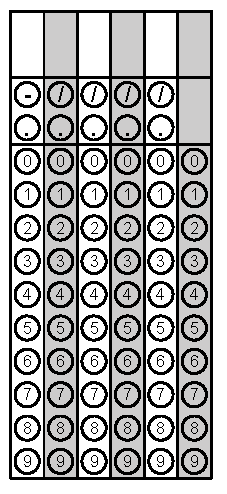 TuesdayWhat is the value of ?Simplify Problem 1WednesdayList the following numbers in order from least to greatest. Tammy is building a square vegetable garden. She is going to put cedar timbers along the border of her garden. Each timber is 5 feet. If Tammy wants the area of the garden to be 225 square feet, how many timbers should Tammy buy? Problem 2ThursdayThe distance from the Sun to Mercury is 3.5 x 107 miles. There are 48 million miles between Mercury and Earth. How far is Earth from the Sun? Approximate to the nearest hundredth. Problem 2 FridayConvert   to a decimal. Circle the irrational numbers Problem 1